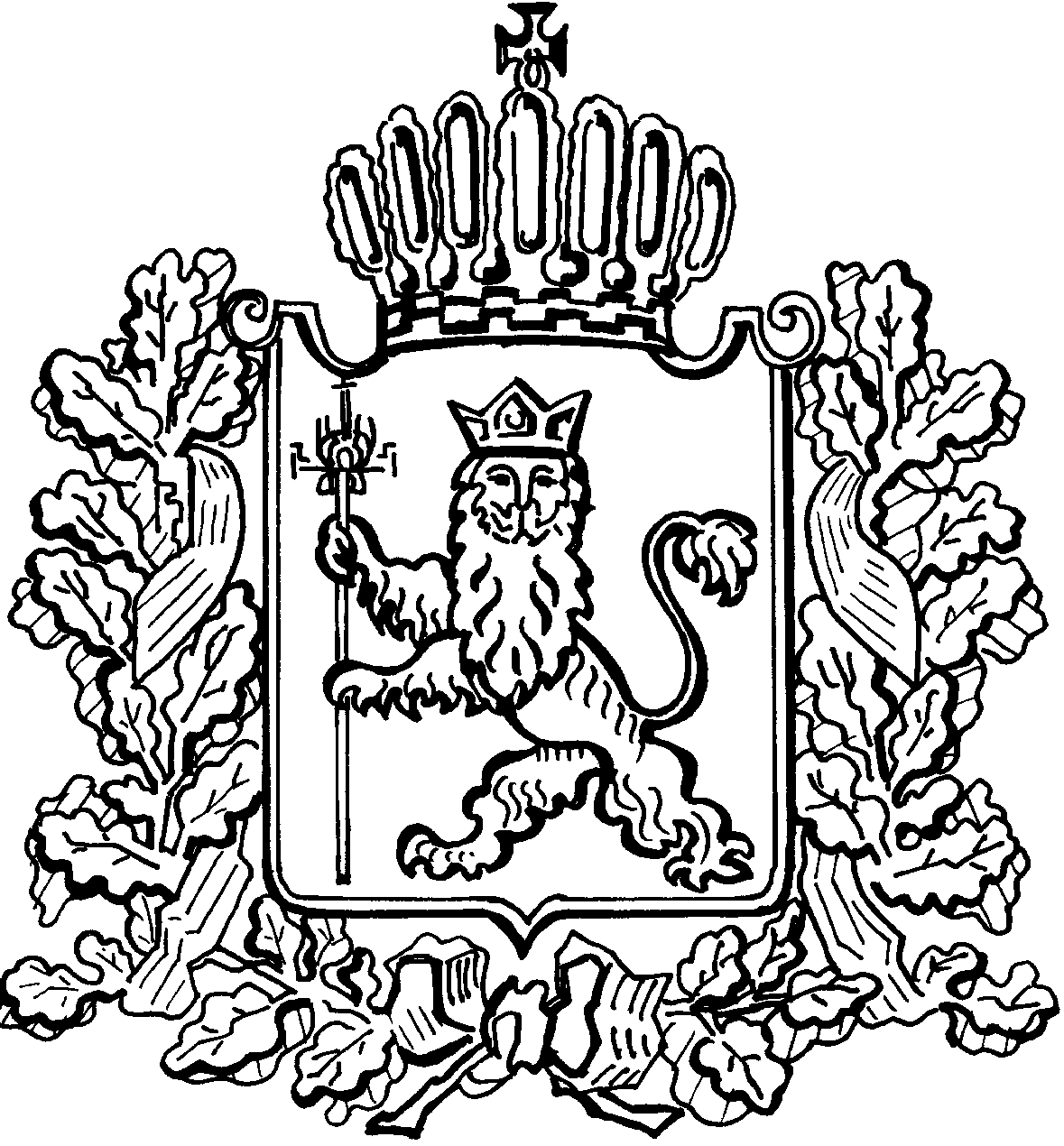 АДМИНИСТРАЦИЯ ВЛАДИМИРСКОЙ ОБЛАСТИДЕПАРТАМЕНТ ЦЕН И ТАРИФОВПОСТАНОВЛЕНИЕ 23.11.2017	                                                                                                     № 52/12О внесении изменений в постановлениедепартамента цен и тарифовадминистрации Владимирской областиот 06.12.2016 № 42/4 В соответствии с Федеральным законом от 27.07.2010 № 190-ФЗ «О теплоснабжении», постановлением Правительства Российской Федерации от 22.10.2012 № 1075 «О ценообразовании в сфере теплоснабжения» и Методическими указаниями по расчету регулируемых цен (тарифов) в сфере теплоснабжения, утвержденными приказом Федеральной службы по тарифам от 13.06.2013 № 760-э, и на основании протокола заседания правления департамента цен и тарифов от 23.11.2017 № 52 департамент цен и тарифов администрации Владимирской области п о с т а н о в л я е т:  1. Внести изменения в постановление департамента цен и тарифов администрации Владимирской области от 06.12.2016 № 42/4 «О тарифах на тепловую энергию», изложив приложения №№ 1,2 к постановлению в следующей редакции согласно приложениям № 1 и № 2.2. Указанные в пункте 1 настоящего постановления изменения вступают в силу с 01 января 2018 года.3. Настоящее постановление подлежит официальному опубликованию в средствах массовой информации.Директордепартамента цен и тарифовадминистрации Владимирской области                                           М.С.НовоселоваПриложение № 1 к постановлению департаментацен и тарифов администрацииВладимирской областиот 23.11.2017 № 52/12 Тарифы на тепловую энергию (мощность), поставляемую потребителям(НДС не облагается)Долгосрочные параметры регулирования, устанавливаемые на долгосрочный период регулирования для формирования тарифов с использованием метода индексации установленных тарифов№ п/пНаименование регулируемой организацииВид тарифаГодВода1МУП «Фоминское жилищно-коммунальное хозяйство», Гороховецкий районДля потребителей, в случае отсутствия дифференциации тарифов по схеме подключения Для потребителей, в случае отсутствия дифференциации тарифов по схеме подключения Для потребителей, в случае отсутствия дифференциации тарифов по схеме подключения 1МУП «Фоминское жилищно-коммунальное хозяйство», Гороховецкий районодноставочный
руб./Гкал01.01.2017-30.06.20174419,021МУП «Фоминское жилищно-коммунальное хозяйство», Гороховецкий районодноставочный
руб./Гкал01.07.2017-31.12.20174600,011МУП «Фоминское жилищно-коммунальное хозяйство», Гороховецкий районодноставочный
руб./Гкал01.01.2018-30.06.20184600,011МУП «Фоминское жилищно-коммунальное хозяйство», Гороховецкий районодноставочный
руб./Гкал01.07.2018-31.12.20184736,151МУП «Фоминское жилищно-коммунальное хозяйство», Гороховецкий районодноставочный
руб./Гкал01.01.2019-30.06.20194736,151МУП «Фоминское жилищно-коммунальное хозяйство», Гороховецкий районодноставочный
руб./Гкал01.07.2019-31.12.20194910,241МУП «Фоминское жилищно-коммунальное хозяйство», Гороховецкий районодноставочный
руб./Гкал01.01.2020-30.06.20204910,241МУП «Фоминское жилищно-коммунальное хозяйство», Гороховецкий районодноставочный
руб./Гкал01.07.2020-31.12.20205068,261МУП «Фоминское жилищно-коммунальное хозяйство», Гороховецкий районодноставочный
руб./Гкал01.01.2021-30.06.20215068,261МУП «Фоминское жилищно-коммунальное хозяйство», Гороховецкий районодноставочный
руб./Гкал01.07.2021-31.12.20215231,57Приложение № 2к постановлению департаментацен и тарифов администрацииВладимирской областиот 23.11.2017 № 52/12№
п/пНаименование регулируемой 
организацииГодБазовый  уровень операционных расходовИндекс эффективности
операционных расходовНормативный уровень прибылиУровеньнадежности теплоснабженияУровеньнадежности теплоснабженияПоказатели энергосбережения энергетическойэффективностиПоказатели энергосбережения энергетическойэффективностиПоказатели энергосбережения энергетическойэффективностиРеализация программ в области энергосбережения и повышения энергетической эффективностиДинамика измененияРасходов на топливо№
п/пНаименование регулируемой 
организацииГодБазовый  уровень операционных расходовИндекс эффективности
операционных расходовНормативный уровень прибылиКоличество прекращений подачи тепловой энергии, теплоносителя в результате технологических нарушений на тепловых сетях на 1 км тепловых сетейКоличество прекращений подачи тепловой энергии, теплоносителя в результате технологических нарушений на источниках тепловой энергии на 1 Гкал/час установленной мощностиУдельный расход топлива на производство единицы тепловой энергии, отпускаемой с коллекторов источников тепловой энергииВеличина технологических потерь при передаче тепловой энергии по тепловым сетямВеличина технологических потерь при передаче теплоносителя по тепловым сетямРеализация программ в области энергосбережения и повышения энергетической эффективностиДинамика измененияРасходов на топливо№
п/пНаименование регулируемой 
организацииГодтыс. руб.%%--кг.у.т./ГкалГкал/годкуб. м (т)/год--1.МУП «Фоминское жилищно-коммунальное хозяйство», Гороховецкий район20173406,46-0,500226,32298,54---1.МУП «Фоминское жилищно-коммунальное хозяйство», Гороховецкий район2018-1,0-00218,20307,18---1.МУП «Фоминское жилищно-коммунальное хозяйство», Гороховецкий район2019-1,0-00218,20307,18---1.МУП «Фоминское жилищно-коммунальное хозяйство», Гороховецкий район2020-1,0-00218,20307,18---1.МУП «Фоминское жилищно-коммунальное хозяйство», Гороховецкий район2021-1,0-00218,20307,18---